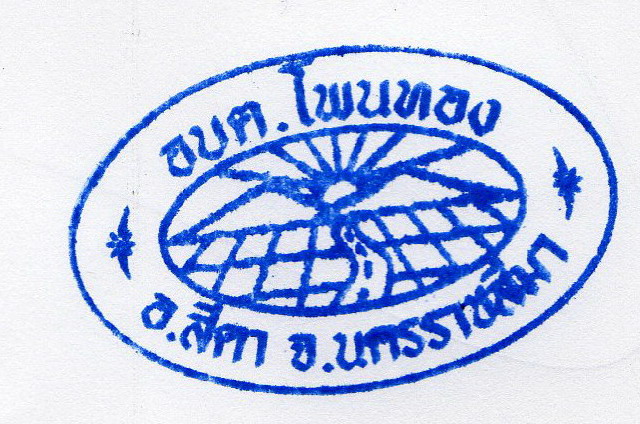 แผนพัฒนาท้องถิ่น (พ.ศ. 2561-2565)เพิ่มเติม (ฉบับที่ 1)ขององค์การบริหารส่วนตำบลโพนทองอำเภอสีดา  จังหวัดนครราชสีมา1บันทึกหลักการและเหตุผลประกอบแผนพัฒนาท้องถิ่น (พ.ศ. ๒๕61 - 2565) เพิ่มเติม (ฉบับที่ 1) ------------------------------------------------------เหตุผลและความจำเป็นตามที่  องค์การบริหารส่วนตำบลโพนทอง  มีภารกิจสำคัญในการพัฒนาท้องถิ่นในเขตพื้นที่รับผิดชอบ  เพื่อพัฒนาคุณภาพชีวิตของประชาชนในส่วนรวมให้ดีขึ้น ได้อนุมัติประกาศใช้แผนพัฒนาท้องถิ่น (พ.ศ. 2561 – 2565)  เมื่อวันที่  13  มิถุนายน ๒๕62  ไปแล้ว  นั้น		 เนื่องจากกระทรวงมหาดไทยได้รับแจ้งจากศูนย์อำนวยการใหญ่จิตอาสาพระราชทาน 904 วปร.(ศอญ.จอส.904 วปร.) ให้ประสานงานจังหวัด/อำเภอ จัดตั้งศูนย์อำนวยการใหญ่จิตอาสาภัยพิบัติประจำองค์การบริหารส่วนตำบลและเทศบาลตำบล อย่างน้อย 50 คนต่อแห่ง เพื่อเป็นผู้ช่วยเจ้าพนักงานในการป้องกันและบรรเทาสาธารณภัยในระดับพื้นที่ รวมถึงพิจารณากำหนดรูปแบบ/องค์ประกอบโครงสร้าง การสั่งการ แผนผัง/เครือข่ายการติดต่อสื่อสาร และการฝึกอบรมชุดปฏิบัติการจิตอาสาภัยพิบัติ โดยให้องค์กรปกครองส่วนท้องถิ่นดำเนินการฝึกอบรมชุดปฏิบัติการจิตอาสาภัยพิบัติให้แล้วเสร็จ ภายในเดือน กรกฎาคม 2563 พระราชบัญญัติสภาตำบลและองค์การบริหารส่วนตำบล พ.ศ. 2537 และที่แก้ไขเพิ่มเติม มาตรา 67(4) กำหนดให้องค์การบริหารส่วนตำบลมีหน้าที่ต้องทำในเขตองค์การบริหารส่วนตำบลในการป้องกันและบรรเทาสาธารณภัย และพระราชบัญญัติกำหนดแผนและขั้นตอนการกระจายอำนาจให้แก่องค์กรปกครองส่วนท้องถิ่น มาตรา 16 กำหนดให้เทศบาลและองค์การบริหารส่วนตำบลมีอำนาจหน้าที่ (29) การป้องกันและบรรเทาสาธารณภัย (30) การรักษาความสงบเรียบร้อย การส่งเสริมและสนับสนุนการป้องกันและรักษาความปลอดภัยในชีวิตและทรัพย์สิน จึงเป็นอำนาจหน้าที่โดยตรงของเทศบาล และองค์การบริหารส่วนตำบล ซึ่งโครงการดังกล่าวยังไม่ได้บรรจุในแผนพัฒนาท้องถิ่น (พ.ศ. 2561-2565) ขององค์การบริหารส่วนตำบลโพนทอง แต่อย่างใด เพื่อให้ถูกต้องและเป็นไปตามระเบียบกระทรวงมหาดไทย ว่าด้วยการจัดทำแผนพัฒนาขององค์กรปกครองส่วนท้องถิ่น พ.ศ. ๒๕๔๘  และแก้ไขเพิ่มเติม (ฉบับที่ 3) พ.ศ. 2561 ข้อ 22/2 ในกรณีการเพิ่มเติมหรือเปลี่ยนแปลงแผนพัฒนาท้องถิ่นที่เกี่ยวกับโครงการพระราชดำริ งานพระราชพิธี รัฐพิธี นโยบายรัฐบาล และนโยบายกระทรวงมหาดไทย ให้เป็นอำนาจของผู้บริหารท้องถิ่น  สำหรับองค์การบริหารส่วนตำบลให้ส่งร่างแผนพัฒนาท้องถิ่นที่เพิ่มเติมหรือเปลี่ยนแปลงให้สภาองค์การบริหารส่วนตำบลพิจารณาตามมาตรา 46 แห่งพระราชบัญญัติสภาตำบลและองค์การบริหารส่วนตำบล พ.ศ. 2537 ด้วย และเมื่อแผนพัฒนาท้องถิ่นที่เพิ่มเติมหรือเปลี่ยนแปลงได้รับความเห็นชอบแล้ว ให้ปิดประกาศให้ประชาชนทราบโดยเปิดเผยไม่น้อยกว่าสามสิบวันนับแต่วันที่ได้รับความเห็นชอบการเพิ่มเติมหรือเปลี่ยนแปลงแผนพัฒนาท้องถิ่นดังกล่าว”ดังนั้นองค์การบริหารส่วนตำบล    จึงได้จัดทำแผนพัฒนาท้องถิ่น (พ.ศ. 2561 - 2565)เพิ่มเติม (ฉบับที่ 1) นี้ขึ้น   เพื่อให้เป็นไปตามระเบียบ หนังสือสั่งการ และแก้ไขปัญหาความเดือดร้อนของประชาชน  อีกทั้งใช้เป็นกรอบในการจัดทำงบประมาณรายจ่ายประจำปีงบประมาณ งบประมาณรายจ่ายประจำปีงบประมาณ(เพิ่มเติม) และจ่ายขาดเงินสะสม การเพิ่มเติมแผนพัฒนาพัฒนาท้องถิ่น (พ.ศ. 2561 - 2565) เพิ่มเติม (ฉบับที่ 1)  ในครั้งนี้  จะเกิดประโยชน์สูงสุดแก่ประชาชนและองค์กรเป็นสำคัญ  2.  บัญชีโครงการพัฒนาท้องถิ่นบัญชีสรุปโครงการพัฒนาแผนพัฒนาท้องถิ่น (พ.ศ. ๒๕๖๑ – ๒๕๖๕)  เพิ่มเติม (ฉบับที่ 1)องค์การบริหารส่วนตำบลโพนทอง  อำเภอสีดา  จังหวัดนครราชสีมา2รายละเอียดโครงการพัฒนาแผนพัฒนาท้องถิ่น (พ.ศ. 2561-2565) เพิ่มเติม (ฉบับที่ 1)องค์การบริหารส่วนตำบลโพนทอง  อำเภอสีดา  จังหวัดนครราชสีมาก.  ยุทธศาสตร์จังหวัดที่ 4 การเสริมสร้างความมั่นคงทุกมิติเพื่อปกป้องสถาบันหลักของชาติและความปลอดภัยในชีวิตและทรัพย์สินของประชาชนข.  ยุทธศาสตร์การพัฒนาขององค์กรปกครองส่วนท้องถิ่นในเขตจังหวัดที่  9  ยุทธศาสตร์ด้านการรักษาความปลอดภัยในชีวิตและทรัพย์สินยุทธศาสตร์การพัฒนาขององค์การบริหารส่วนตำบลโพนทอง ที่  7  ยุทธศาสตร์ด้านการรักษาความปลอดภัยในชีวิตและทรัพย์สิน           7.1 แผนงานรักษาความสงบภายใน3ยุทธศาสตร์ปี 2561ปี 2561ปี 2562ปี 2562ปี 2563ปี 2563ปี 2564ปี 2564ปี 2565ปี 2565รวม 5 ปีรวม 5 ปียุทธศาสตร์จำนวนโครงการงบประมาณ(บาท)จำนวนโครงการงบประมาณ(บาท)จำนวนโครงการงบประมาณ(บาท)จำนวนโครงการงบประมาณ(บาท)จำนวนโครงการงบประมาณ(บาท)จำนวนโครงการงบประมาณ(บาท)1. ยุทธศาสตร์ด้านการรักษาความปลอดภัยในชีวิตและทรัพย์สิน1.1 แผนงานรักษาความสงบภายใน----1120,0001120,0001120,0003360,000รวม----1120,0001120,0001120,0003360,000ที่โครงการวัตถุประสงค์เป้าหมาย(ผลผลิตของโครงการ)งบประมาณงบประมาณงบประมาณงบประมาณงบประมาณตัวชี้วัด(KPI)ผลที่คาดว่าจะได้รับหน่วยงานรับผิดชอบหลักที่โครงการวัตถุประสงค์เป้าหมาย(ผลผลิตของโครงการ)๒๕๖๑(บาท)๒๕๖๒(บาท)๒๕๖๓(บาท)๒๕๖๔(บาท)๒๕๖๕(บาท)ตัวชี้วัด(KPI)ผลที่คาดว่าจะได้รับหน่วยงานรับผิดชอบหลัก1โครงการฝึกอบรมชุดปฏิบัติการจิตอาสาภัยพิบัติประจำองค์กรปกครองส่วนท้องถิ่น -เพื่อให้จิตอาสาในพื้นที่สามารถปฏิบัติหน้าที่ช่วยเหลือเจ้าพนักงานด้านการป้องกันและบรรเทาสาธารณภัยได้อย่างมีประสิทธิภาพ-เพื่อส่งเสริมความรู้ด้านการจัดการสาธารณภัยเบื้องต้น-จิตอาสาในเขตพื้นที่ อบต.โพนทอง จำนวน 50 คน--120,000120,000120,000ร้อยละ 80 ผู้เข้ารับการอบรมมีความรู้ในด้านการป้องกันและบรรเทาสาธารณภัย-จิตอาสาในพื้นที่สามารถปฏิบัติหน้าที่ช่วยเหลือเจ้าพนักงานด้านการป้องกันและบรรเทาสาธารณภัยได้อย่างมีประสิทธิภาพ-จิตอาสามีความรู้ด้านการจัดการสาธารณภัยเบื้องต้นสำนักงานปลัดอบต.โพนทอง